Arbeitsplan     NMS KematenKlasse: alle SchulstufenFür die Fleißigen…Überprüft und besprochen mit einem Erziehungsberechtigten: Datum: __________________Unterschrift des Erziehungsberechtigten: _______________________________________________Übungen zur 7 Tage Sport Challenge der NMS KematenMein Aktivitätenplan:Fach:   Sport___________________Schulwoche: 3030.03. – 05.04.2020Aufgabenstellung:Arbeitsmaterial (drücke STRG und klicke auf den Link)Erledigt am:Stelle dich der 7 Tage Sport Challenge der NMS Kematen.Auf den folgenden Seiten findest du 5 Übungen. Du sollst diese Übungen jeden Tag machen. Am Ende des Dokuments findest du eine Tabelle, in der du deine Aktivitäten festhalten kannst.Aufgabenstellung:Link:Liegestützchallenge: Wer schafft am meisten Liegestütz?Filme dich und sende das Video an fl.wanner@tsn.at.Der Liegestützchampion wird in der Kreativecke der Homepage veröffentlicht!Anleitungsvideo LiegestützRadschlagchampion: Wer macht das schönste Rad?Filme dich dabei, wie du ein Rad schlägst und sende das Video an fl.wanner@tsn.at. Das Rad, mit der schönsten Ausführung wird in der Kreativecke der Homepage veröffentlicht!Anleitungsvideo RadÜbungBildWiederholungen / ZeitPlanking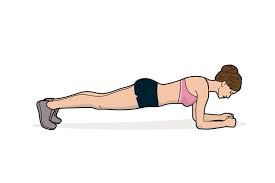 30 Sekunden4 WiederholungenKniebeugen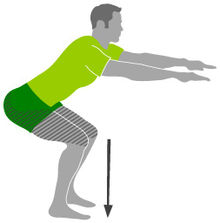 15 Kniebeugen4 WiederholungenSitups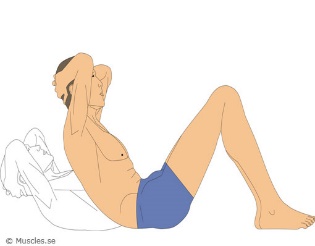 10 Situps4 WiederholungenSeilspringen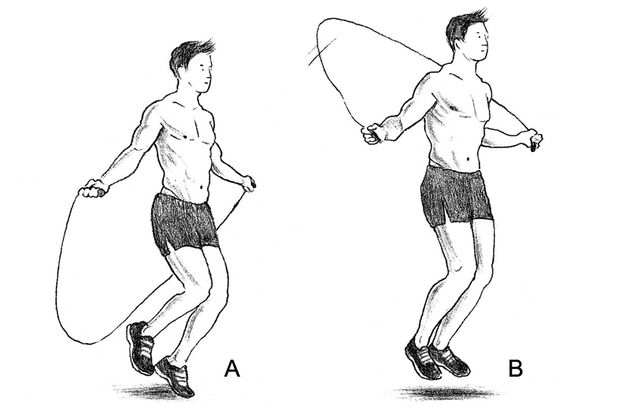 30 Sekunden4 WiederholungenStrecksprünge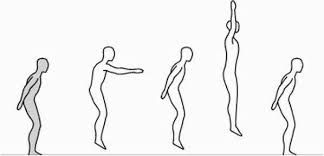 15 Strecksprünge4 WiederholungenTagÜbungCheckMontagPlankingMontagKniebeugenMontagSitupsMontagSeilspringenMontagStrecksprüngeDienstagPlankingDienstagKniebeugenDienstagSitupsDienstagSeilspringenDienstagStrecksprüngeMittwochPlankingMittwochKniebeugenMittwochSitupsMittwochSeilspringenMittwochStrecksprüngeDonnerstagPlankingDonnerstagKniebeugenDonnerstagSitupsDonnerstagSeilspringenDonnerstagStrecksprüngeFreitagPlankingFreitagKniebeugenFreitagSitupsFreitagSeilspringenFreitagStrecksprüngeSamstagPlankingSamstagKniebeugenSamstagSitupsSamstagSeilspringenSamstagStrecksprüngeSonntagPlankingSonntagKniebeugenSonntagSitupsSonntagSeilspringenSonntagStrecksprünge